Sexual Harassment: Overlooked and under-researchedYael Ram Department of Tourism, Ashkelon Academic College, Ashkelon, Israel.John Tribe Department of Tourism, University of Surrey, Guildford, UK.Avital Biran Department of Tourism, Bournemouth University, Bournemouth, UK.Abstract Purpose – The paper focuses on the gap between the very high prevalence of sexual harassment in the tourism and hospitality industry (the phenomenon) and the limited academic discussion about it (academic knowledge), and suggests ways to bridge this gap. Design/methodology/approach - The gap between phenomenon and knowledge is identified by comparing official data regarding sexual harassment in the tourism and hospitality industry with a content analysis of the academic literature. Tribe’s (2006) Knowledge Force-Field model is used to analyze this gap.Findings – The five truth barriers identified by Tribe (2006), namely, person, rules, position, ends, and ideology are confirmed by the data. Five counter forces - triangulation, interdisciplinary, collaboration, humanism and critical praxis are developed in order to counter these truth barriers.Originality/value – By providing evidence for Tribe’s conceptual model, the paper draws attention to a relative silence about sexual harassment in the tourism and hospitality academy in contrast to its prevalence in the industry. Additionally, it advances the previous model by identifying five truth facilitating forces. These have two main implications for the field. First, awareness of the issue of sexual harassment is raised; second, it offers a research agenda for revealing hidden topics and/or biased knowledge by understanding the relationship between tourism and hospitality phenomena and academic knowledge.Key words: Sexual harassment, Triangulation, Interdisciplinary, Collaboration, Humanism, Critical praxis, Tourism knowledgeIntroductionTribe’s (2006) work on truth barriers in tourism knowledge indicated that some issues are systematically overlooked or misinterpreted by tourism and hospitality researchers. Although he provided a detailed conceptual analysis of why this happens, he did not provide much empirical evidence on these truth barriers or how to overcome them. This paper aims to address this gap by offering empirical evidence and ways to counter the truth barriers of academic research. It does so by focusing on the case of sexual harassment as an example of an overlooked and misinterpreted topic. As the industry is multi-faceted (Davidson, McPhail, and Barry, 2011), the terms tourism and hospitality will include the various sectors the industry (e.g., restaurant, events, accommodation).  Reports by the European Agency for Safety and Health at Work (EU-OSHA, Milczarek, 2010) and the International Labour Office (ILO, Hoel and Einarsen, 2003) recognized tourism and hospitality as having the highest level of sexual harassment incidents compared to any other sector. These reports and other studies (e.g., McMahon, 2000; Poulston, 2008a) also emphasize the widespread negative impacts of sexual harassment on individuals, organizations and society as a whole. Yet, the tourism and hospitality literature largely ignores this issue, leaving the industry and higher education institutions without appropriate tools for dealing with and preventing this phenomenon (Hoel and Einarsen, 2003; Hunt, Davidson, Fielden and Hoel, 2007). Given this clear gap between the phenomenon and academic knowledge of sexual harassment in tourism, the aims of this paper are:a) Present an empirical case which demonstrates the gap between the phenomenal world and knowledge using Tribe’s (2006) model. b) Suggest ways to make sexual harassment issue more visible in the academic literature.c) Re-conceptualize Tribe’s (2006) model by including new forces that can narrow the research gap between phenomena and knowledge. d) Suggest practical implications regarding knowledge transfer between academia and industry. To address these, the article is organized as follows: first the issue of sexual harassment in the tourism and hospitality industry and its limited representation in the academic literature is introduced. Next, the gap between the phenomenon (high prevalence of sexual harassment) and knowledge about it (limited discussion in the academic literature) is analyzed using the conceptual model of Tribe (2006). The final part of the paper extends Tribe’s (2006) model to include new forces that offer an agenda to overcome truth barriers with a focus on sexual harassment, but with theoretical and practical implications for the tourism and hospitality in general. The gap between phenomenon and knowledge – The case of sexual harassmentDefinition of sexual harassmentSexual harassment is defined by the Directive 2002/73/EC of the European Commission as: "a situation where any form of unwanted verbal, non-verbal or physical conduct of a sexual nature occurs, with the purpose or effect of violating the dignity of a person, in particular when creating an intimidating, hostile, degrading, humiliating or offensive environment”	 (Equal Treatment Amendment Directive, 2002). Similarly, the American Equal Employment Opportunity Commission (EEOC, 2002) indicates that sexual harassment is a form of sex discrimination that violates Title VII of the Civil Rights Act of 1964,  and  defining it as: "An unwelcome sexual advance, requests for sexual favors, and other verbal or physical conduct of a sexual nature constitute sexual harassment when this conduct explicitly or implicitly affects an individual's employment, unreasonably interferes with an individual's work performance, or creates an intimidating, hostile, or offensive work environment". This definition stresses that sexual harassment is a multi-faceted phenomenon and that the harasser and the victim can be either woman or a man, supervisor, co-worker or non-employee. Additionally, the victim does not have to be the person harassed, but anyone affected by the offensive conduct. The EEOC guidelines recommend that the victim directly informs the harasser, who must stop her/his misbehavior, and may use any employer complaint mechanism available.The Phenomenon: Sexual harassment in the tourism and hospitality industryHoel and Einarsen (2003) indicated in the ILO report on violence at work in hotels, catering and tourism that that some of the key characteristics of the industry can be seen as stress factors, and may contribute to high prevalence of violence in this sector, including sexual harassment. These characteristics are long shifts, irregular hours and times (weekends, holidays), unstable income that is often heavily reliant on tips, weak industrial relations’ institutions and a sense of employee vulnerability, the nature of the interface between workers and customers, operation in the "night economy" conditions that center on alcohol consumption and erotic atmospheres and an ambiguity between private and public norms. Furthermore, the ILO report noted that tourism and hospitality sector attracts vulnerable groups of workers, specifically, women, part-time employees, young people, migrants, and members of ethnic minorities (Hoel and Einarsen, 2003). The combination of these characteristics facilitates, directly and indirectly, problems as bullying, violence, stress and sexual harassment (Baum, 2013; Hoel and Einarsen, 2003; Poulston, 2008a).According the EU-OSHA (Milczarek, 2010), four per cent of the employees (men and women) in the hotel and restaurant sector, are sexually harassed each year. This prevalence is higher than reported in any other sector, such as health care, police forces, education or communication (Milczarek, 2010). While there is a lack of official data from non-European countries, national reports in the UK, Luxemburg, Denmark and Norway echo these findings (Hoel and Einarsen, 2003). Hoel and Einarsen (2003) and others (e.g., Hunt et al., 2007; O’Learey-Kelly et al., 2009) emphasize that sexual harassment is largely underreported and likely to be a more widespread issue. An expression for the wide prevalence could be found in the tourism academic literature, which report high rates (between 24% and 78% of their samples) of sexually harassed employees. The lower percentage, 24 percent, was found in a sample of employees in hospitality workplaces in Auckland, New Zealand (Poulston, 2008b). The percent increased slightly to 28% in a sample of American women who worked in hospitality industry and reported unwanted sexual touching. The percent rose to 40%, when the women in the sample were asked about insulting sexual comments (Eller, 1990). More recently, Theocharous and Philaretou (2009) found that 56% of their sample of employees from the hospitality industry in the island of Cyprus, both men and women, reported unwanted contact or touch.  A higher prevalence was found in  Coats, Agrusa, Tanner’s (2004) study on the restaurant industry in Hong Kong, where 66% of women reported having been harassed. In a corresponding study, Agrusa, Coats, Tanner and Sio Leng Leong (2002) found that 74% of their sample (both men and women) of employees in restaurants in New- Orleans felt that they have been harassed. The most alarming findings were found in Cho’s (2002) study of 77 female employees from Korea which reported 527 different incidents of visual, verbal or physical sexual harassment. Studies that focused on experiences of hospitality students while being in supervised work or practicum periods yield similar results, ranging from 57% percent of British students that reported sexual harassment incidents (Worsfold and McCann, 2000), up to 78% of Zimbabwean students (both men and women) that said they had been victims of sexual harassment and to 91% of Taiwanese students who reported certain forms of sexual harassment (Lin, 2006).The knowledge: Quantitative analysis of sexual harassment in the tourism and hospitality academic literatureEvidence of knowledge about sexual harassment in the academic literature was found using a quantitative content analysis of the "Hospitality and Tourism Complete" collection on the EBSCOhost Discovery Service. According to EBSCO (2014) this collection "covers scholarly research and industry news relating to all areas of hospitality and tourism". It contains "more than 828,000 records with coverage dating as far back as 1965. There is full text for more than 490 publications, including periodicals, company & country reports, and books". Using a quantitative content analysis is an established method to examine the development of knowledge in different fields such as nursing (Mantzoukas, 2009), communication (Riff, Lacy and Fico, 2014), education (Rourke and Anderson, 2004) and tourism (Scott, Hall and Gössling, 2015).A search using the key words of "sexual harassment" for research papers that were published in academic journals and subjected to peer-review produced 34 results. The rationale for focusing on peer-reviewed papers was to provide a clear frame boundary for sampling and to standardise the method of qualitative content analysis as much as possible. Furthermore, the peer review system can be viewed as a screening mechanism that filters academic knowledge and thus plays an important epistemological role. In order to learn if this represents a “standard” number of papers in field, comparative searches were conducted for other work-related issues (i.e., burnout, turnover and gender & work) non-normative behaviours (i.e., drug use, theft) as well as sex related issue (sex, sex&  work). As indicted by Table 1, there is low awareness of sexual harassment in comparison to other work-related issues and misbehaviours in a tourism and hospitality context. [Table 1 here]From the 34 papers about sexual harassment, 28 had full-text but only 20 were relevant for our analysis, meaning that sexual harassment was the main theme of the paper, rather than marginally mentioned. These 20 papers were subject to further analysis, presented in Table 2. The EBSCO search only reveals papers published since 2000, and so overlooks older works such as Woods and Kavanaugh (1994) Kohl and Greenlaw (1981), Aaron and Dry (1992), Gilbert, Guerrier and Guy (1998) and Eller (1990). It also ignores more new papers, such as Ram (2015).[Table 2 here]Table 2 reveals that more than a half of the papers focus on tourists, students, employers but not on employees. The papers (n=8) that did focus on employees were published mainly in hospitality journals (or tourism and hospitality journals). On the other hand, the papers published in tourism journals, tend to focus on tourists or students, with only one (Theocharous and Philaretou, 2009) addressing employees. Generally, these papers did not generate much impact in the academic community, since only one (Yeung, 2004) was significantly cited. But this paper focused on students rather than employees. The issue of sexual harassment has also been overlooked outside academia, although the United Nations World Tourism Organization recognized that women are more vulnerable to sexual exploitation due to links between tourism and the sex industry. However the notion of sexual harassment is entirely missing from its report on women in global tourism (UNWTO, 2011). The official sites of the World Travel and Tourism Council (WTTC) and the United Nation World Tourism Organization (UNWTO) revealed nothing about coping with the extremely high prevalence of sexual harassment in the industry. Interestingly, in other sectors national and international organizations take a responsibility for improving labour conditions of employees. For an example, the International Labor Organization (ILO), the International Council of Nurses (ICN), the World Health Organization (WHO) and the Public Services International (PSI) joined together in an effort to protect health staff from violence of clients (Wiskow, 2003). Similarly, the American National Education Association (NSA) takes responsibility for protecting teachers from violence (Simpson, 2011), and the British Association of Teachers and Lecturers (ATL) leads the campaign against violence towards teachers in the UK (ATL, 2012). Truth barriers and sexual harassment in tourism and hospitalityTourism knowledge and Tribe’s (2006) "Knowledge force-field" model Knowledge production issues have captured the attention of tourism scholars (Belhassan and Caton, 2009; Botterill, 2001; Liburd, 2012; Platenkamp and Botterill, 2013) who have discussed the epistemological gap between tourism knowledge and phenomenon. Other relevant concepts were developed, as well, such as hermeneutic phenomenology (Pernecky and Jamal, 2010), ethical practice (Feighery, 2011) and problemology (Lai, Li and Scott, 2015). However Tribe's (2006) concept of the "‘knowledge force-field' is one of the most cited analyses of tourism knowledge, with a strong emphasis on issues of power (Belhassan and Caton, 2009) and this model is best suited for the conceptual framework of the present work. Tribe (2006) argued that the academic community invariably represents the current social system and order, and is thus constrained by existing societal power relationships. Additionally, he concluded that academic knowledge covers only a small fraction of the real world and overlooks a wide range of topics. Tribe suggested the existence of truth barriers, namely – person, rules, positions, ends and ideology that together can unwittingly promote a limited production of academic knowledge  (the zone within the letters ABC, in Figure 1) and cause a blind spot that overlooks the truth regarding some of the reality of tourism (the zone within the letters ACZ in Figure 1). In other words, the knowledge captured and communicated in the literature is limited because spoken issues can be biased by the combined impact of five truth barriers, and there are many unspoken issues. [Figure 1 here]The five truth barriers and the case of sexual harassmentPerson. The person barrier refers to the "self" of the researcher, which is based on personal experiences, attitude, traits, emotions and gender. The researcher’s self influences the selection of subjects (what to study) and the selection of research methods/interpretation methods (how to study).  The researcher's gaze (Hollinshead, 1992) is an important aspect of knowledge production. The tourism academic world has been described as a dominated by males (Johnston, 2001; Pritchard and Morgan, 2000; Tribe, 2006, Wearing and Wearing, 1996). This has two potential consequences. First, sexual harassment is not a burning issue for men, as they are less likely to be its victims (Hoel and Einarsen, 2003). Second, researchers (men and women) tend to adopt the male gaze and focus on the interests of managers and firms in relation to sexual harassment, such as legal and financial implications (Agrusa, Tanner, Coats and Agrusa, 2000; Eaton, 2004; Gilbert et al., 1998; Sherwyn, 2010; Sherwyn, Kaufman and Klausner, 2000; Worsfold, and McCann, 2000). Yet the predominance of the male gaze has shortcomings in fully explaining the overlooking of sexual harassment by tourism researchers, especially given the flourishing of critical theory in tourism studies (Ateljevic, Pritchard and Morgan, 2007; Bianchi, 2009; Hollinshead, 1999) and the feminist voice that characterizes it (Aitchison, 2005; Jordan, 1997; Kinnaird and Hall, 2004). Hence, another potential explanation to the "person" barrier relates to the common characteristic of academic researchers in terms of social class, e.g., being educated, privileged and living in developed countries. As such, researchers, both men and women, may overlook issues of economic inequality and labour conditions, and focus on "high-order" theoretical concepts such as critical research of meanings and cultures (Bianchi, 2009). Furthermore, while being critical about cultural issues, academic actors are the "beneficiaries of the power structure of the academy" (Hall, 2010a, p.210), so often ignore problems of the powerless, such as sexual harassment. In short, well educated, middle class scholars tend to overlook this issue which mostly affects lower social classes. Rules. These are the science zones, the disciplines that divide and create boundaries in academia. When a field is dominated by a specific discipline, questions that are beyond its boundaries tend to be neglected (Aronowitz and Giroux, 1991; Tribe, 2006). This might perpetuate the overlooking of sexual harassment since it is a topic that does not exclusively belong to any of the disciplinary science zones in tourism. To illustrate this point, the different science zones and perspectives in tourism studies will be described using Jafari’s (2005) analysis.  Jafari (2005) identified a process of an evolution of tourism studies from economic topics to the social-cultural and then to alternative forms of tourism (sustainable tourism). The pattern of publication of papers addressing sexual harassment corresponds to Jafari's analysis. Most of the papers that refer to sexual harassment from an economic/managerial perspective were published more than ten years ago, in hospitality journals. These papers tend to explore managers views (Fernsten, Lowry, Enghagen and Hott, 1988; Gilbert et al., 1998; Woods and Kavanaugh, 1994); offer managerial tools (Aalberts and Seidman, 2001; Eaton, 2004; Eller, 1990; Sherwyn et al., 2000; Weber, Coats, Agrusa, Tanner and Meche, 2002) and portray sexual harassment in the context of the impacts of tourism development on the local community (Haralambopoulos and Pizam, 1996). However, this line of managerial research tended to overlook the main victims of sexual harassment – the employees, mostly women.Following the managerial focus, studies of sexual harassment that were influenced by socio-cultural tradition have mostly been published in the last ten years, but focused on tourists rather than on work environment. These works disconnected the term sexual harassment from its origins – the workplace - linking it instead to the dangers that tourists (especially female tourists) may face in various destinations (Brown, 1999; de Albuquerque and McElroy, 2001; Kozak, 2007; Lozanski, 2007). The more recently published works relate to topics of sustainability and responsibility. These works address issues such as the need for ethics education (Yeung, 2004; Yeung and  Pine, 2003; White and Hardemo, 2002); barriers for women employees, and not only women managers (Cho, 2002; Crafts and Thompson, 2007); barriers for sexual minorities in the tourism and hospitality industry (Ineson, Yap and Whiting, 2013) and criticize the tradition of sexual behaviours in this industry (Poulston, 2008b; Theocharous and Philaretou, 2009). Attention has also been given to the sexual harassment of students during the professional placement, emphasizing the responsibility of higher education institutes (Lin, 2006; Mkono, 2010; Worsfold and McCann, 2000). However, these latter studies tend to ignore managerial issues, especially with regard to socially responsible management. Whilst Jafari's (2005) work did not refer to the place of geography in tourism, Hall (2013) pointed to its central role with a focus on space, place and environment. But again geography rarely directly engages with the issue of sexual harassment. Given the multidisciplinary nature of tourism studies it is not surprising that sexual harassment remains overlooked in academic inquiry.  In sum, falling between the cracks of different science zones and perspectives, the issue of sexual harassment, which is not purely managerial, geographical nor social or ethical, but rather a combination of these four perspectives, did not get full academic attention. Position. Position relates to the physical domain, meaning the researcher’s geographical and cultural background and his or her department within a university, and to the psychological domain including concepts such as occupational belonging, cultural background and identification with a specific academic community or tradition (academic tribalism) (Tribe, 2006). The physical (academic) domain can explain why scholars, having lecturing positions, tend to focus on students as subjects.  From eight papers focused on employees, four papers addressed students  (Table 2)  (Lin, 2006; Mkono, 2010;  Yeung, 2004; Yeung and  Pine, 2003), even though students are only a marginal fraction within more than 200 million employees supported by tourism sector (World Travel and Tourism Council, WTTC, 2015). Perhaps the most influential aspect in relation to sexual harassment is the psychological domain or the "academic tribe". These are the "tribe norms" that researchers tend to obey (Becher, 1989). The norms in business schools, where many tourism departments reside, include publishing in recommended lists of journals (Bennis and O’Toole, 2005), using "impact factor" as a proxy for journals’ quality and the number of citations as reflecting the scientific value of papers (Campbell, 2008; Garfield, 2006) and for institutional decisions regarding promotion, tenure, universities and departments ranking and funding (Lane, 2010). Consequently, researchers make efforts to publish in high impact journals and ensure that their papers are cited (Todd and Ladle, 2008). Strategies include avoiding topics that do not have much of a "scientific rating" and thus have little chance to be published in high impact journals or to be cited. Another strategy would be to focus on "safe" issues that will not cause potential dispute with editors or reviewers. Considering the low citation rates of papers dealing with sexual harassment, (Table 2), and the high potential of this issue to provoked unsupportive reviews it is not surprising that researchers avoid this issue. Another "academic tribe" principle noted by Tribe (2006) is domination by the elders of a field that function as the "gate keepers" of knowledge, by holding key positions in journals, universities and conferences. As the elders of the tourism and hospitality (as other) academic tribes are predominantly male, issues that are male-peripheral may be filtered out by these powerful gatekeepers. This is further supported by Poulston (2008b) observation that "even amongst mature hospitality academics, there is a strong ethos of ‘get over it’ [sexual harassment] and ‘it’s just part of the industry" (p.239). When the elders are not interested, and the younger academics aspire to maintain their academic positions within ‘the system', the sexual harassment issue remains sidelined. Ends. This factor refers to the purpose of research. According to Tribe (2006) the purpose of research in the academic field of tourism and hospitality tends to be practical and mostly focus on "consumer satisfaction and planning and management of resources" (p. 373). The discussion about consumer satisfaction has a direct link to sexual harassment because the tourism industry offers close contact between guests and employees, with an emphasis on pleasing the customers and thus may be susceptible to incidents of sexual harassment by guests. Previous studies (Aslan and Kozak, 2012; Eaton, 2004) adopted this view, but while doing so, narrowed their discussion to one form of harassment (the one that was generated by guests) and ignored other frequent forms of sexual harassment, those who were initiated by peers and managers (Cho, 2002; Poulston, 2008b; Worsfold and McCann, 2000).  The other component of the ends factor, which was described by Tribe (2006) as managing resources, also contributes to knowledge bias. More specifically, sexual harassment can compromise valuable organizational resources, and thus its victim is the organization rather than the individual. In this sense, the individual serves as means and the organization is the end (Aalberts and Seidman, 2001; Agrusa et al., 2000; Eaton, 2004; Eller, 1990; Sherwyn et al., 2000; Sherwyn et al., 2001; Weber et al., 2002). This means-end perspective considers the organization as a victim of sexual harassment rather the employee, since it may suffer financial losses due to the reduction in employees' productivity. "The maximisation of profit remains a pivotal objective for service business activity and as such organisations need to deal proactively with the issue of sexual harassment" (Gilbert et al., 1998, p.53). Moreover, under the means-end perspective the goal of the organization will be to minimize the potential costs so that in a case where an employee reports sexual harassment incident it would "… exercise reasonable care, but not too much…. [if] it was too easy to report harassment ….employee[s] did, in fact, report" (Sherwyn, 2008, p. 55).Ideology. Ideology refers to the fundamental beliefs that guide people’s thoughts and actions. One of the main ideologies in the tourism and hospitality field is the western ideology, which favours consumerism and capitalism (Tribe, 2006). Consumerism is defined by Miles (1998) as a way of life in which the act of consumption represents a social expression. To serve this ideology of consumption/consumerism the supply side has to provide goods and services that would attract potential customers. In the context of tourism, one way to do so is to link tourism with sex. "Tourism is sometimes regarded as a 'sexy' business - it is glamorized, can be exploitative, and certainly has used sexual imagery to sell its products" (Ryan and Kinder, 1996, p. 516). However, the link between sex and tourism goes beyond just selling the image of sex, it is impregnated in the DNA of the industry. The philosophy of service, known as "the customer is always right" constructs the superiority of customers over service providers, implying that customers can misbehave while the service providers have to tolerate it (Poulston, 2008a; Yagil, 2008). In an industry that is subtly or explicitly sold by sex themes, this philosophy encourages employees (and especially women employees) to "serve the emotional and sexual needs of tourists" (Pritchard and Morgan, 2000, p.888). As long as this ideology is sustained, both academic and practitioners will demonstrate an indifference to sexual harassment and may misinterpret it as an acceptable part of the job. Furthermore, even employees in the industry identify with this ideology, as Poulston (2008b) noted: "Sexual harassment is widely accepted by hospitality workers, and to some extent, welcomed and enjoyed. As long as hospitality workers accept behaviours that other workers find unacceptable, customers (and other workers) will behave as they want, rather than as they should" (p.239). Beyond Tribe: The counter forcesTribe (2006) ended his work with the words "…they [tourism academics] should seek to speak truth to power and facilitate the speech of the powerless" (p. 377) but without suggesting how to do so. In the case of sexual harassment, due to its high prevalence and serious consequences, potential tools for “facilitating the speech of the powerless" are extremely important. In other words, it is not enough to merely uncover the dynamics of biases in tourism knowledge. There is a pressing need to re-conceptualize Tribe's model and consider factors that could counter biases and create policies and practical tools. Thus, the following section discusses how to redress knowledge biases by suggesting five counter–forces: triangulation, interdisciplinary, collaboration, humanism and critical praxis.Triangulation as a counter to personThe truth bias of person is caused by the personal tendency of the researcher to identify and select topics that correspond to his or her interests and beliefs. In the context of sexual harassment, person bias leads researchers to ignore the issue or to misinterpret its definition and consequences. A suggested counter force is triangulation, meaning - looking at a phenomenon or a research question from more than one perspective (Decrop, 1999). According to the triangulation principle, different sets of data are investigated by different investigators, different theories and different research methods (Denzin, 1978). Thus, methodological shortcomings, derived from data or researchers biases, are controlled and prevented (Decrop, 1999; Denzin, 1978; Oppermann, 2000). Triangulation of investigators, male and female, from different age groups and backgrounds with triangulation of data, from industry sources, official reports, testimonies and surveys, could potentially counter the truth barrier of person in the case of sexual harassment, but also in other unspoken issues.  Interdisciplinary as a counter to rules Rules describes the limits imposed by the traditions (or disciplines) that govern the academic world. A suggested counter force to this truth barrier is interdisciplinary which represents a synthesis of two or more disciplines, creating together an integration of knowledge (Klein, 1990). Recently, Darbellay and Stock (2012) defined interdisciplinary in tourism as "an organization of an interface between different disciplines and bodies of knowledge in order to analyze the manifestations and the existing complexities of society’s touristic dimensions" (p.455). This sets a possible antidote to the truth barrier of rules. The melding of the sociological and philosophical with the economic and managerial can be an important facilitator here and would help to address the multifaceted problem of sexual harassment as well as other hidden issues in the tourism and hospitality industry. This does not mean that scholars should abandon their "home" academic fields in order to incorporate an interdisciplinary subject (Coles, Hall and Duval, 2009) but rather enable them to contribute unique knowledge to study complex problems, such as sexual harassment. Collaboration as a counter to positionThe truth barrier of position contains both physical and psychological domains that influence the point of view of the researcher, according to his/her physical location and professional academic identity. A possible solution for this barrier will be of the encouragement of collaborative research. This topic has recently captured the attention of the tourism academic literature, using both qualitative (ANT – Actor Network Theory: Ren, Pritchard and Morgan, 2010; Tribe, 2010) and quantitative (SNA – Social Network Analysis: Ye, Li and Law, 2011) research methods. The analysis of Ye et al. (2011) pointed out that the tourism field is still characterized by a relatively low level of collaboration compared to other scientific fields. Furthermore, their study indicated that tourism is a field with a very tight core of researchers, regularly co-authoring with each other, while other researchers are more isolated from each other on the academic periphery. Here, technological-driven collaborative networks can be a powerful tool for enhancing collaboration. On-line platforms enable researchers from different universities, organizations and agencies to exchange knowledge, to share opinions and to be aware of voices that were silenced by the gate keepers of academia.  Liburd (2012) coined the term 'Tourism 2.0' to describe the process of creating bottom – up tourism knowledge, which is based on pluralism, web 2.O technology and collaborative values. The platform of INNOTOUR (http://www.innotour.com/) is an example of a web 2.0 collaboration network that focuses on tourism innovation. Furthermore, collaboration might refer to networks of academics and practitioners from specific regions, or worldwide that will work together to promote knowledge in tourism.Humanism as a counter to endsEnds refers to the tendency of researchers to see workers in the industry as resources (or means) for achieving other ends, such as guests' satisfaction or business success. This perspective is preserved through the mechanism of tourism and hospitality higher education that stresses vocational merits and neo-liberal frames of thought (Ayikoru, Tribe and Airey, 2009). A possible change would be achieved where higher education programs promote a humanist agenda, which addresses the broader question of liberal vs. skills-based vocational education (Dredge et al., 2012; Jamal, 2004; Tribe, 2002). It favours neither one nor the other but rather centers around values and agency of human beings – both for individuals and collectively. It follows the call to include critical thinking and theories in the curricula: "graduates must exit the classroom with more than just the technical skills needed to abet their own ascent up the corporate ladder. They must leave with the recognition that they are moral architects in their occupational domain" (Belhassen and Caton, 2011, p. 1394). In this particular case, Yeung & Pine (2003) and Yeung’s (2004) recommendation to include issues of sexual harassment in the curriculum is highly relevant. Additionally the study of Biran, Ram, Tribe and Shaked-Levi (2013) that perceived students as agents of social change follows a humanist principle of human agency. Critical praxis as a counter to ideology If ideology directs and controls our research in powerful but often undisclosed ways, then efforts to counter it should be directed towards unmasking ideology. Here the role of critical theory is to expose how ideology and power operate (Kincheloe and McLaren, 2003; Tribe, 2008). Yet, critical praxis would take this an important step further by holding the promise to engage critical theory with action, practice and problem-solving (Kilduff, Mehra and Dunn, 2011). In this kind of problem–centered approach, the solutions (the "what works" issue) are as important as the theory or method taken (Creswell, 2012). Problem solving is responsive to public needs (and not to ideology) and requires the flexibility, innovation and creativity of researchers (Leavy, 2011).Referring to sexual harassment in tourism and hospitality, the principle of problem-solving is well demonstrated by the recent initiative of Bournemouth University’s School of Tourism in collaboration with the school of health & social care, which organized a joint workshop on the problem of sexual harassment in the tourism and hospitality workplace with practitioners, NGO's, union trades and academics (Bournemouth University, 2015). More generally, the principle of problem solving has been manifested in the field of tourism with at least two current cases. The first is the active initiative of Critical Tourism Studies (CTS) network of scholars (Ren, Pritchard and Morgan, 2010). The second case of problem-solving deals with the action of fifty two tourism scholars that protested against a publication of a climate change denial paper in a tourism journal (Hall et al., 2015). However, these two examples focused on initiatives of academics, when a broader view is also needed, to include participants from both academia and industry. ConclusionThe paper deals with a paradoxical case of speaking the unspoken. Drawing on Tribe (2006), it empirically investigated the assertion that there are subjects, which are hidden from knowledge, or presented in a biased way because of five truth barriers, i.e., person, rules, position, ends and ideology. Thus, to facilitate a more open discussion of hidden real world phenomena and lead to a more fully developed truth space, five counter forces were offered: triangulation, interdisciplinary, collaboration, humanism and critical praxis. Figure 2 of the "Beyond Tribe" model shows how the tourism phenomenon is translated to tourism knowledge by two different paths. The path signified by the dotted line is that which was described by Tribe (2006). It can lead to a partial and biased knowledge (ABC zone) due to the operation of truth barriers (represented in the K circle in Figure 2). The alternative path, signified by the solid line, demonstrates the deployment of the counter forces (represented in the K* circle in Figure 2) which can lead to knowledge which is less biased and partial (ABCZ zone). The "beyond Tribe" model can explain the knowledge gaps regarding sexual harassment and ways to counter these gaps. Furthermore, it can also be generalized to explain knowledge gaps in other contexts and cases. [Figure 2 here]Practical implications – transferring knowledge The transfer of knowledge between research and business in tourism had been previously described as a weak one (Xiao and Smith, 2007). The current investigation provides more evidence of this weak link. However, while previous works indicate a broken flow from research to business (Cooper, 2006; Xiao and Smith, 2007), an important focus here is on a gap in information flow between business to research. In both cases the result is the same: partial knowledge contributes to poor performance and leads to sub-optimal results. In her review about tourism innovation "Repairing innovation defectiveness in tourism", Hjalager (2002) noted how intermediate players (but not direct tourism practitioners) should take an active role in bridging the gap between knowledge and practice and enhancing tourism innovation. The re-conceptualizing of Tribe's (2006) model offers a way to improve knowledge channels between business and research by relying on academics and practitioners and not intermediates. All five counter forces are based on cooperation between these two parties, from using different databases and points of view (triangulation) to a greater involvement of researchers in problem-solving tasks (critical praxis) and collaboration. Humanism calls for a greater involvement between higher education and the industry. Furthermore, the identified truth facilitators may also function as guidelines for research institutions, funding bodies and departments in developing practices and mechanisms to enhance the “real life” impact of their research. Theoretical implications - overcoming truth barriersThis study of sexual harassment has provided key ideas for re-conceptualizing Tribe's (2006) model and overcoming truth barriers in tourism and hospitality. The suggested re-conceptualized model can be applied more generally, in identifying hidden topics and guidance to avoid biases in knowledge. A pioneering example for that is the "While Waiting for the Dawn" initiative (Munar et al., 2015), aiming to raise awareness to the gender imbalance in the tourism academy. Its humanistic point of view is supported by a triangulation of different databases, analyse by 12 researchers from different continents, background and fields, providing an interdisciplinary perspective as well as its collaborative values. The critical agenda is disseminated by using multiple active channels, among them – seminars, workshops, video and written reports.  In a second case, tourism knowledge is seen to be partial. Hall (2010b) noted that tourism knowledge systematically overlooks the enormous group of people that do not travel at all, focussing mainly on the rich minority that travels. All five counter forces can be activated to improve the truth relating to this minority/majority bias. Triangulation of additional datasets to supplement data that is provided by tourism related organizations such as the UNWTO is necessary. Additionally, both interdisciplinary and collaboration are needed to address knowledge gaps, create research groups and dialogue between scholars of different disciplines, regions and backgrounds as well as practitioners. Finally, a humanist higher education and critical praxis are key to changing the situation.  ‎Limitations and future researchThe current study has empirically analysed Tribe’s (2006) truth barriers and postulated five counter- forces taking us beyond the original model. It is hoped that this analysis will provide a blueprint to enable future research in tourism to be more deeply engaged with "truth-telling" and give voice to more unspoken subjects. As any study, this work has its’ limitations. First, the gap between academic knowledge and the phenomenal world, in hospitality and tourism and in general, could be studied using other academic publications (in addition to peer reviewed papers) and to address other models and perspectives. Perspectives, such as hermeneutic phenomenology (Pernecky and Jamal, 2010) ethical practice (Feighery, 2011) or problemology (Lai, Li and Scott, 2015) are relevant and could identify additional truth barriers or facilitating forces. Second, the five suggested counter-forces may overlap. Collaboration overlaps with triangulation and interdisciplinary, humanism shares issues with critical praxis, in a similar way to Tribe’s truth barriers, which overlap with each other and jointly produce a barrier for truth telling. The importance of the five counter forces is derived from their collective function as truth facilitators (Figure 2), rather than their independent impact. Future research may elaborate further on the counter forces, discuss possible overlaps between them and advance their definitions. Additionally, more unspoken issues are waiting to be discovered by using these counter forces and translating them into policies and practical tools. Finally, the problem of sexual harassment in the tourism and hospitality industry calls for more research on similar practical steps to influence governments and industry to highlight and address this illegal, unfair and ugly phenomenon. References Aalberts, R.J. and Seidman, L.H. (2001), "Sexual-harassment policies for the workplace: a tale of two companies", The Cornell Hotel and Restaurant Administration Quarterly, Vol. 37, No. 5, pp. 78-85.Aaron, T. and Dry, E. (1992), "Sexual Harassment in the hospitality industry", Cornell Hotel & Restaurant Administration Quarterly, Vol. 33, No. 2, pp. 93-95. Agrusa, J.F., Coats, W., Tanner, J. and Leong, J.S.L. (2002), 
"Hong Kong and New Orleans: a comparative study of perceptions of restaurant employees on sexual harassment", International Journal of Hospitality & Tourism Administration, Vol. 3, No. 3, pp. 19-31.Aitchison, C.C.  (2005), "Feminist and gender perspectives in tourism studies: the social-cultural nexus of critical and cultural theories", Tourist Studies, Vol. 5, No. 3, pp. 207-224.‏Aronowitz, S. and Giroux, H. (1991), "Postmodern Education: Politics, Culture and Social Criticism", University of Minnesota Press, Minneapolis.Aslan, A. and Kozak, M. (2012), "Customer deviance in resort hotels: the case of Turkey", Journal of Hospitality Marketing & Management, Vol. 21, No. 6, pp. 679-701. Ateljevic, I., Pritchard, A. and Morgan, N. (2007), The Critical Turn in Tourism Studies: Innovative Research Methodologies, Elsevier, Amsterdam.ATL (2012), "A third of education staff have dealt with physical violence from pupils in this school year, with parents failing to back schools", Media Release. 30.12.2012. Retrieved 29 May 2015. https://www.atl.org.uk/media-office/media-archive/A-third-of-education-staff-have-dealt-with-physical-violence-from-pupils-in-this-school-year.aspAyikoru, M., Tribe, J. and Airey, D. (2009), "Reading tourism education: neoliberalism unveiled", Annals of Tourism Research, Vol. 36, No. 2, pp. 191-221.Becher, T. (1989), Academic Tribes and Territories, Open University Press, Buckingham.Belhassen, Y. and  Caton, K. (2009), "Advancing understandings: A linguistic approach to tourism epistemology", Annals of Tourism Research, Vol. 36, No. 2, pp. 335-352.Belhassen, Y. and Caton, K.  (2011), "On the need for critical pedagogy in tourism education", Tourism Management, Vol. 32, No. 6, pp. 1389-1396.Bennis, W.G. and O’Toole, J.  (2005), "How business schools lost their way", Harvard Business Review, Vol. 83, No. 5, pp. 96-104.Bianchi, R.V. (2009), "The ‘critical turn’ in tourism studies: a radical critique", Tourism Geographies, Vol. 11, No. 4, pp. 484-504.‏Biran, A., Ram, Y., Tribe, J. and Shaked-Levy, N. (2013), "Sexual harassment, tourism and education", Celebrating and enhancing the tourism knowledge-based platform: a tribute to Jafar Jafari, Palma de Mallorca. Botterill, D. (2001), "The epistemology of a set of tourism studies", Leisure Studies, Vol. 20, No. 3, pp. 199-214.Brown, H. (1999), "Sex crimes and tourism in Nepal", International Journal of Contemporary Hospitality Management, Vol. 11, No. 2/3, pp. 107-110. Baum, T. (2013), "International perspectives on women and work in hotels, catering and tourism", International Labour Organisation, Geneva.Bournemouth University (2015), "News and events", available at: <http://news.bournemouth.ac.uk/wp-content/uploads/2014/06/Worksexual harassmentop-on-Sexual-Harassment-in-the-Tourism-Industry.pdf >(accessed 24 April 2015).Campbell, P. (2008), "Escape from the impact factor", Ethics in Science and Environmental Politics, Vol. 8, No. 1, pp. 5-6.Cho, M. (2002), "An analysis of sexual harassment in Korean hotels from the perspective of female employees", Journal of Human Resources in Hospitality & Tourism, Vol. 1, No. 3, pp. 11-29.Coats, W.,  Agrusa, J. and Tanner, J. (2004), "Sexual harassment in Hong Kong: perceptions and attitudes of restaurant employees", Journal of Human Resources in Hospitality & Tourism, Vol. 3, No. 1, pp, 71-87. Coles, T.E., Hall, C.M. and Duval, D.T. (2009), "Post-disciplinary tourism", in Tribe, J.  (Ed.), Philosophical Issues in Tourism, Channel View, Clevedon, pp. 80-100.Cooper, C. (2006), "Knowledge management and tourism", Annals of Tourism Research, Vol. 33, No. 1, pp. 47-64.Crafts, D.D. and Thompson, L.M. (2007), "Reassessing career advancement obstacles for women in the hospitality industry", Consortium Journal of Hospitality & Tourism, Vol. 11, No. 2, pp. 27-37.Creswell, J.W. (2012), "Qualitative Inquiry and Research Design: Choosing Among Five Approaches", Sage, Thousand Oaks, CA.Darbellay, F. and Stock, M. (2012), "Tourism as complex interdisciplinary research object", Annals of Tourism Research, Vol. 39, No. 1, pp. 441-458Davidson, M.C.G., McPhail, R. and Barry, S. (2011), "Hospitality HRM: past, present and the future", International Journal of Contemporary Hospitality Management, Vol. 23, No. 4, pp. 498-516. De Albuquerque, K. and McElroy, J.L. (2001), "Tourist harassment: Barbados survey results", Annals of Tourism Research, Vol. 28, No. 2, pp. 477-492.Decrop, A. (1999), "Triangulation in qualitative tourism research, Tourism management", Vol. 20, No. 1, pp. 157-161.Denzin, N.K. (1978), "The Research Act: a Theoretical Introduction to Sociological Methods", McGraw-Hill, New York.Dredge, D., Benckendorff, P., Day, M., Gross, M.J., Walo, M., Weeks, P. and Whitelaw, P. (2012), "The philosophic practitioner and the curriculum space", Annals of Tourism Research, Vol. 39, No. 4, pp. 2154-2176.Eaton, D.E. (2004), "Beyond room service: legal consequences of sexual harassment of staff by hotel guests", Cornell Hotel & Restaurant Administration Quarterly, Vol. 45, No. 4, pp. 347-361. EBSCOhost Discovery Service 2014, available at: <http://ehis.ebscohost.com/ehost/search/advanced?sid=04e3f079-95be-4493-b910-67b05ed9965b%40sessionmgr12&vid=22&hid=2)> (accessed 8 August 2014).Eller, M.E. (1990). "Sexual harassment: prevention, not protection", Cornell Hotel & Restaurant Administration Quarterly, Vol. 30, No. 4, pp. 84-89. Equal Employment Opportunity Commission (EEOC) 2002, available at: <http://www.eeoc.gov/facts/fs-sex.html> (accessed 12 February 2015).  Equal Treatment amendment Directive (2002/73/EC) 2002 , available at:  2002http://eur-lex.europa.eu/legal-content/EN/TXT/?uri=celex:32002L0073 (accessed 12 February 2015).  Fernsten, J.A., Lowry, L.L., Enghagen, L.K. and Hott, D.D. (1988),  "Female managers: perspectives on sexual harassment and career development", Journal of Hospitality & Tourism Research, Vol. 12, No. 2, pp. 185-196.Feighery, W.G. (2011), "Consulting ethics", Annals of Tourism Research, Vol. 38,No. 3, pp. 1031-1050.Garfield, E. (2006), "The history and meaning of the journal impact factor",  Jama, Vol. 295, No. 1, pp. 90-93.Gilbert, D., Guerrier, Y. and Guy, J. (1998), "Sexual harassment issues in the hospitality industry", International Journal of Contemporary Hospitality Management, Vol. 10, No. 2, pp. 48-53. Hall, C.M. (2010a), "Power in tourism: tourism in power", In Macleod, D.and Carrier, J. (Eds.), Tourism, Power and Culture: Anthropological Insights, Channelview, Bristol, pp.199-213.Hall, C.M. (2010b), "Equal access for all? regulative mechanisms, inequality and tourism mobility", In Cole, S. and Morgan, N. (Eds.), Tourism and Inequality: Problems and Prospects,  CABI, Wallingford, pp. 34-48.Hall, C. M. (2013), "Framing tourism geography: Notes from the underground", Annals of Tourism Research, Vol. 43, pp. 601-623.Hall, C.M. et al. (2015), "No time for smokescreen skepticism: a rejoinder to Shani and Arad", Tourism Management, Vol. 47, pp. 341-347.Haralambopoulos, N. and Pizam, A. (1996), "Perceived impacts of tourism: the case of Samos", Annals of Tourism Research, Vol. 23, No. 3, pp. 503-526. Hjalager, A.M. (2002), "Repairing innovation defectiveness in tourism', Tourism Management", Vol. 23, No. 5, pp. 465-474.Hoel, H. and Einarsen, S. (2003), "Violence at work in hotels, catering and tourism", International Labour Organisation, Geneva.Hollinshead, K. (1992), "White’ gaze, ‘red’ people—shadow visions: the disidentification of ‘Indians’ in cultural tourism", Leisure Studies, vol. 11, no. 1, pp. 43-64.Hunt, C., Davidson, M., Fielden, S. and Hoel, H. (2007), "Sexual Harassment in the Workplace: A literature Review". Equal Opportunities Commission.  Ineson, E.M., Yap, M.H. and Whiting, G. (2013), "Sexual discrimination and harassment in the hospitality industry", International Journal of Hospitality Management, Vol. 35, pp. 1-9.Jamal, T.B. (2004), "Virtue ethics and sustainable tourism pedagogy: phronesis, principles and practice", Journal of Sustainable Tourism, Vol. 12, No. 6, pp. 530-545.Johnston, L. (2001), "(Other) bodies and tourism studies", Annals of Tourism Research, Vol. 28, No. 1, pp. 180-201.‏Jordan, F. (1997), "An occupational hazard? sex segregation in tourism employment", Tourism Management, Vol.18, No. 8, pp. 525–34.Kilduff, M., Mehra, A. and Dunn, M.B. (2011), "From blue sky research to problem solving: A philosophy of science theory of new knowledge production", Academy of Management Review, Vol. 36, No. 2, pp. 297-317.Kincheloe, J. and McLaren, P. (2003), "Rethinking critical theory and qualitative research",  In Denzin, N. and Lincoln, S. (Eds.), The Handbook of Qualitative Research, Sage, Thousand Oaks, CA,  pp. 279-313Kinnaird, V. and  Hall, D. (2004), "Theorising gender in tourism research", Tourism Recreation Research, Vol. 25, pp. 71–84.Klein J.T. (1990), "Interdisciplinarity: History, Theory, and Practice", Wayne State University Press, Detroit.Kohl, J.P. and Greenlaw, P.S. (1981), "Sexual harassment and the hospitality industry", Cornell Hotel & Restaurant Administration Quarterly, Vol. 2, No. 4, pp. 64-68. Kozak, M. (2007), "Tourist harassment: a marketing perspective", Annals of Tourism Research, Vol. 34, No. 2, pp. 384-399. Lai, K., Li, J. and Scott, N. (2015), "Tourism problemology: reflexivity of knowledge making", Annals of Tourism Research, Vol. 51, pp. 17-33.Lane, J. (2010), "Let's make science metrics more scientific", Nature, Vol. 464, pp.488-489.Leavy, P. (2011), "Essentials of transdisciplinary research: using problem-centered methodologies", Vol. 6, Left Coast Press.Liburd, J.J. (2012), "Tourism research 2.0", Annals of Tourism Research, Vol. 39, No. 2, pp. 883-907.Lin, Y. (2006), "The incidence of sexual harassment of students while undergoing practicum training experience in the Taiwanese hospitality industry—individuals reactions and relationships to perpetrators", Tourism Management, Vol. 27, No. 1, pp. 51-68. Lozanski, K. (2007), "Violence in independent travel to India Unpacking patriarchy and neo-colonialist", Tourist Studies, Vol. 7, No. 3, pp. 295-315. McMahon, L. (2000), "Bullying and harassment in the workplace", International Journal of Contemporary Hospitality Management, Vol. 12, No. 6, pp. 384-387. Milczarek, M.  (2010), "Workplace violence and harassment: a European picture", report, EU-OSHA, Belgium.Miles, S. (1998), "Consumerism: As a Way of Life", Sage, Thousand Oaks, CA .Mkono, M. (2010), "Zimbabwean hospitality students’ experiences of sexual harassment in the hotel industry", International Journal of Hospitality Management, Vol. 29, No. 4, pp. 729-735. Mantzoukas, S. (2009),"The research evidence published in high impact nursing journals between 2000 and 2006: A quantitative content analysis", International Journal of Nursing Studies, Vol. 46, No. 4, pp. 479-489.Munar, A.M. et al. (2015), "The gender gap in the tourism academy: statistics and indicators of gender equality", While Waiting for the Dawn, ISBN: 978-87-998210-0-6Oppermann, M. (2000), 'Triangulation—a methodological discussion", International Journal of Tourism Research, Vol. 2, No. 2, pp. 141-145.Pernecky, T. and Jamal, T. (2010), "(Hermeneutic) phenomenology in tourism studies", Annals of Tourism Research, Vol. 37, No. 4, pp. 1055-1075.Platenkamp, V. and Botterill, D. (2013), "Critical realism, rationality and tourism knowledge", Annals of Tourism Research, Vol. 41, pp. 110-129.Poulston, J. (2008a), "Hospitality workplace problems and poor training: a close relationship", International Journal of Contemporary Hospitality Management, Vol. 20, No. 4, pp. 412-427. Poulston, J. (2008b), "Metamorphosis in hospitality: a tradition of sexual harassment", International Journal of Hospitality Management, Vol. 27, No. 2, pp. 232-240. Pritchard, A. and Morgan, N.J. (2000), "Privileging the male gaze: gendered tourism landscapes", Annals of Tourism Research, Vol. 27, No. 4, pp. 884-905.Ram, Y. (2015), "Hostility or hospitality? A review on violence, bullying and sexual harassment in the tourism and hospitality industry", Current Issues in Tourism, DOI:10.1080/13683500.2015.1064364Ren, C., Pritchard, A. and Morgan, N.J. (2010), "Constructing tourism research: a critical inquiry", Annals of Tourism Research, Vol. 37, No. 4, pp. 885-904.Riff, D., Lacy, S. and  Fico, F. (2014), "Analyzing media messages: Using quantitative content analysis in research". Routledge.Rourke, L. and  Anderson, T. (2004), "Validity in quantitative content analysis", Educational Technology Research and Development, Vol. 52, No. 1, pp. 5-18.Ryan, C. and Kinder, R. (1996), "Sex, tourism and sex tourism: fulfilling similar needs?", Tourism Management, Vol. 17, No. 7, pp. 507-518.Scott, D., Hall, C. M. and Gössling, S. (2015), "A review of the IPCC Fifth Assessment and implications for tourism sector climate resilience and decarbonisation", Journal of Sustainable Tourism, (ahead-of-print), 1-23.Sherwyn, D. (2008), "Roundtable retrospective 2007 dealing with sexual harassment", Cornell Hospitality Quarterly, Vol. 49, No. 1, pp. 53-61. Sherwyn, D. (2010), "How employment law became a major issue for hotel operators", Cornell Hospitality Quarterly, Vol. 51, No. 1, pp. 118-127.  Sherwyn, D.S., Kaufman, E.A. and Klausner, A.A. (2000), "Same-sex sexual harassment", Cornell Hotel & Restaurant Administration Quarterly, Vol. 41, No. 6, pp. 75-80. Simpson, M. D. (2001), "When Educators Are Assaulted: What NEA affiliates are doing to protect members from violent and disruptive students", NEA Today Magazine (March-April) Retrived May 29, 2015 from  http://www.nea.org/home/42238.htm.Theocharous, A. and Philaretou, A.G. (2009), "Sexual harassment in the hospitality industry in the republic of Cyprus: theory and Prevention", Journal of Teaching in Travel & Tourism, Vol. 9, No. 3/4, pp. 288-304. Todd, P.A. and Ladle, R.J. (2008), "Hidden dangers of a ‘citation culture'". Ethics in Science and Environmental Politics, Vol. 8, No. 1, pp. 13-16.Tribe, J. (2002), "The philosophic practitioner", Annals of Tourism Research, Vol. 29, No. 2, pp. 338-357.Tribe, J. (2006), "The truth about tourism", Annals of Tourism Research, Vol. 33, No. 2, pp. 360-381.Tribe, J. (2008), "Tourism: a critical business", Journal of Travel Research, Vol. 46, No. 3, pp. 245-255.Tribe, J. (2010), "Tribes, territories and networks in the tourism academy", Annals of Tourism Research, Vol. 37, No. 1, pp. 7-33.UNWTO, United Nations World Tourism Organisation, (2011), "Global report on women in tourism. 2010", UNWTO, Madrid.Wearing, B. and Wearing, S. (1996), "Refocussing the tourist experience: the flaneur and the chorister", Leisure Studies, Vol. 15, No. 4, pp. 229-243.‏Weber, J., Coats, W., Agrusa, J.,Tanner, J. and Meche, M.  (2002), "Sexual harassment in the hospitality industry: perceptions of restaurant employees", Journal of Human Resources in Hospitality & Tourism, Vol. 1. No. 1, pp. 75-93. Wiskow, C. (2003), "Guidelines on Workplace Violence in the Health Sector Comparison of major known national guidelines and strategies: United Kingdom, Australia, Sweden, USA (OSHA and California)", Retrieved August  2, 2015 from: http://www.who.int/violence_injury_prevention/violence/interpersonal/en/WV_ComparisonGuidelines.pdf. White, C. and Hardemo, L. (2002), "Sexual harassment in kitchens: a Swedish and French apprentice perspective", Journal of Foodservice Business Research, Vol. 5, No. 4, pp. 63-78. Woods, R.H. and Kavanaugh, R.R. (1994), "Gender discrimination and sexual harassment as experienced by hospitality-industry managers", Cornell Hotel & Restaurant Administration Quarterly, Vol. 35, No. 1, pp. 16-21.World Travel and Tourism Council (WTTC),  (2015), "Economic impact analysis", available at : http://www.wttc.org/research/economic-research/economic-impact-analysis/  (accessed 14 August  2015).Worsfold, P. and McCann, C. (2000), "Supervised work experience and sexual harassment", International Journal of Contemporary Hospitality Management, Vol. 12, No. 4, pp. 249-255.Xiao, H. and Smith, S.L. (2007), "The use of tourism knowledge: research propositions", Annals of Tourism Research, Vol. 34, No. 2, pp. 310-331.Yagil, D. (2008), "When the customer is wrong: a review of research on aggression and sexual harassment in service encounters", Aggression and Violent Behavior, Vol. 13, No. 2, pp. 141-152.Ye, Q., Li, T. and Law, R. (2013). "A co-authorship network analysis of tourism and hospitality research collaboration", Journal of Hospitality & Tourism Research, Vol. 37, No. 1, pp. 51-76.Yeung, S. (2004), "Hospitality ethics curriculum: an industry perspective", International Journal of Contemporary Hospitality Management, Vol. 16, No. 4, pp. 253-262. Yeung, S. and Pine, R. (2003), "Designing a hospitality ethics course content from the students' perspective",  Journal of Teaching in Travel & Tourism, Vol. 3, No. 2, pp. 19-33.Table 1. Number of papers in the Ebsco database of hospitality and tourism on SEXUAL HARASSMENT and other topicsTable 2: Analysis of papers on SEXUAL HARASSMENT based on EBSCO search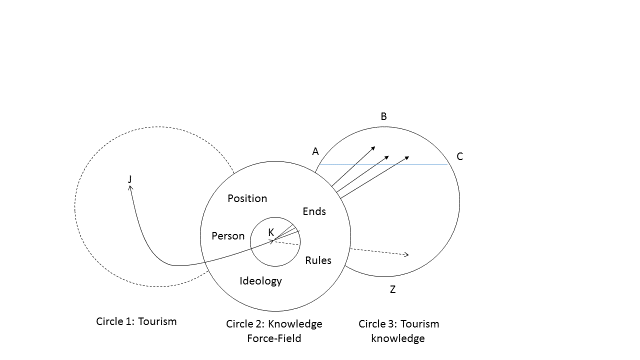  Figure 1. The Knowledge Force-Field, with permission from Tribe (2006). 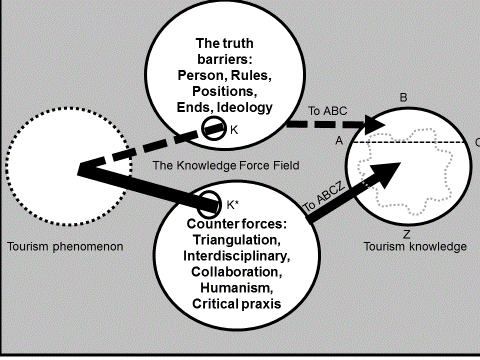 Figure 2: Beyond Tribe (2006) – truth barriers and counter forces in tourism knowledge.Subject	Key wordsNumber of papersNumber of papersMain search Sexual harassment34Work related subjectsBurnout65Turnover427Gender & work200Misbehaviors/criminal behaviorsDrug use63Theft 62Sex related issueSex489Sex & work65Papers (sorted alphabetically)Main field of publication(Hospitality/   Tourism/both)The paper's main aim is about which population? The paper's main aim is about which population? The paper's main aim is about which population? The paper's main aim is about which population? The paper's main aim is about which population? Citations >10Papers (sorted alphabetically)Main field of publication(Hospitality/   Tourism/both)EmployeesEmployersTouristsStudentsDescriptive (not aiming to protectCitations >10Agrusa, Coats, Tanner & Leong (2002)H & TVAslan & Kozak (2012)HVCho (2002)H & TVCoats, Agrusa & Tanner (2004)H & TVCrafts & 
Thompson (2007) H & TVEaton (2004)          HVIneson, Yap & Whiting (2013)          HVKozak (2007)TVLin (2006)TVLozanski (2007)TVMkono (2010)HVPoulston (2008b)HVSherwyn, (2008)HVSherwyn, (2010)HVSherwyn,, Wagner & Gilman (2004)HVTheocharous &  Philaretou (2009)TVWeber, Coats, Agrusa, Tanner & Meche (2002) H & TVWhite & Hardemo (2002)HVYeung (2004)HVVYeung &  Pine (2003)TVTotal 84242